.Ruth Esther DsouzaIndependent JournalistAddress #135, Anuraj, 2nd floor, 26th Cross, 3rd Main, 6th Block, Jayanagar, Bangalore, Karnataka, 560082Phone 09972092987E-mail ruthdsouzap@gmail.comLinkedInhttps://www.linkedin.com/in/ruth-dsouza-prabhu-939Websitehttps://www.ruthdsouzaprabhu.com/Understand client requirements to the T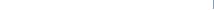 Work independently and as part of a team Open to collaborative work and can provide value addition based on expertiseI am an independent journalist based in Bangalore India. This is my 19th year in the profession. I began my career with Television and soon made the transition to the print medium with a newspaper. I moved on to the world of magazines. Today, as an independent features journalist, my career has given me the flexibility of managing a full time career and a tween gracefully.My work has appeared in the Indian editions of international publications (digital and print) such as Huffington Post - India, BBC Good Food, The Quint of Bloomberg, Condenast Traveller, Architectural Digest, Travel and Leisure, Nat Geo Traveller, Livemint, Lifestyle Asia, Roundglass among others. I have bylines in Al Jazeera as well and will soon be published in Reader's Digest. My work has been published in top Indian publications such as The Hindu, Firstpost, Deccan Herald and Smartlife from The Week.I have had the pleasure of interacting with celebrities A R Rahman, Wilbur Smith, Johnny Depp and Chef Vivek Singh. I have personally interviewed celebrity judges on Masterchef Australia, Matt, George and Gary and recently, the Godfather of Modern Cooking Marco Pierre White. As a student I was part of the research team for India’s first reality TV series based on the AIIMS Hospital in Delhi and credited for the same during telecast on BBC World. As a content developer, I work on developing content for tech giant Salesforce. I have also worked with Wipro with their marketing and sales communications team and a number of finance and real estate companies for their content requirements. In recent years, I have taken to conducting workshop on fake news and its detection (I am Google Certified to conduct this workshop), Journalism based workshops on Stories and its Production, Lifestyle Journalism, Interviewing techniques etc.